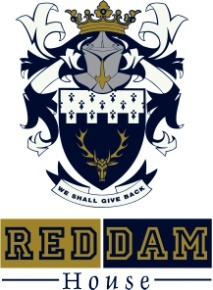 SOMERSETEXAMINATION COVER SHEETENGLISH (HOME LANGUAGE)						GRADE 9PAPER 1 (COMPREHENSION AND LANGUAGE)				DURATION: 2 HOURSDATE: 30 NOVEMBER 2016						             TOTAL MARKS: 90EXAMINER:  MS J MARTIN						              MODERATOR: MR G BUDDINSTRUCTIONS:Section A – Reading for understanding   45 marksSection A – Response to texts   60 marksQuestion One   Refer to TEXT 1.Who is/what is ‘Cousin Kate’? (1)Where is Cousin Kate based? (1)Cousin Kate is an exciting band.How many members were in the band originally? (1)Who writes the songs for the band? (1)What genre of music does Cousin Kate play? (1)How can we tell that Cousin Kate is a well-respected band? (1)Apart from contacting this band via Facebook, name two other ways to contact the group directly. Include the contact details in your answer. (2)Many bands sing about human issues such as crime and corruption. Would Cousin Kate fall into this category? Explain your opinion. (2)Should bands take responsibility for the influence they have on their fans? (3)The band is led by twin sisters. Is this a good idea? Discuss your opinion. (3)                                                                                                                                  [16 marks]Question Two  Refer to TEXT 2.What is the song about? (1)‘I wish I could shimmy like my sister Kate’ is an uptown jazz song. Do you think Cousin Kate (TEXT 1) would play this style of music? Explain your opinion. (2)Songs often deal with painful human issues and themes such as loneliness and bullying. Is this true of ‘I wish I could shimmy like my Sister Kate’? Explain your answer. (2)                                                                                                                                               [ 5 marks]Question Three  Refer to TEXT 3. What is the novel about? Explain in no more than 25 words. (2)What is the novel’s genre? (1)How does this genre differ to that of ‘Romeo and Juliet? (2)Name two stereotypical features of the novel. Explain carefully. (4)Chris of ‘book-o-rama’ has reviewed the book. What is his opinion of the book as a whole? Quote from the text to substantiate your answer. (3)We are introduced to many characters in the book review.Name and describe the personality of the protagonist of the story (3)Name and describe the personality of the antagonist of the story. (3)We read that Kate ‘can go toe to toe with Lady Broome and her machinations’. What does this mean? (2)In the book, Lady Broome is ‘sufficiently nasty without becoming cartoonish’. Explain this statement. (2)Lady Broome initially seems to be the answer to Kate’s prayers. How does this change and what does this show us about Kate’s value system?(3)Kate’s other cousin, Philip, sees her as a gold digger.What does this mean? (1)Why could Philip believe this of Kate? (2)How do we know that Philip has the wrong idea about Kate? (1)                                                                                                                                                         [29 marks]Question Four  Refer to TEXT 4What is the message of this cartoon?(1)How is marriage presented in the cartoon? (1)How would Kate from the novel, ‘Cousin Kate’ have responded to this cartoon? Explain. (2)How would Lady Broome have responded? Explain? (2)What is the function of cartoons such as this one? (1)Briefly discuss the positive and negative aspects of an arranged marriage. (3)                                                                                                                                                         [5 marks]Section B Language in Action     20 marksQuestion Five   Refer to TEXT 5 The word 'important' is used in line 1 of the passage.  Give the correct form of the word 'important' in the sentences below: It is of (important) to be in control to protect yourself from harm. (1)Lack of self-control is destructive, and most (important), it can be addictive. (1)Choose the correct answer from the list below. Write the letter of the correct answer.              The expression 'stands in the way of one's living a better life' (lines 1 and 2) meansoffers exciting opportunities for one. encourages one to continue working. prevents one from doing something. supports one to reach one's goals.  (1)Choose the correct word from those in brackets.   Nompilo Buthelezi, on (who/whom/which) we depend as a life coach, states that some people do not apply self-control.  (1)We are all aware of where we lack self-control in our lives, but there are people (which/who/whom) choose to ignore this. (1)Choose the correct answer from the list below. (1)             The word 'alcoholic' (line 3) is used as an/a … noun. verb. adjective. adverb. Give synonyms for the underlined words as used in the text:                                                                                                              They just say what they want to without thinking of the outcomes. (1)They cannot control their emotions. (1)Choose the correct word from those in brackets.   If a partner in a relationship treats the other badly, he/she risks (loosing/losing) his/her partner. (1)One needs to analyse one's life and identify where one needs to (excise/exercise) more self-control. (1)Refer to  TEXT 6 as inspiration to write the following kinds of sentences:Write a simple sentence. (1)Write a compound sentence. Underline the conjunction. (1)Write a complex sentence. Underline the subordinate clause. (2)Write a sentence with a linking verb. (1)Write a sentence and underline the direct object. (1)Write a sentence and underline the indirect object. (1)Write a sentence with a present participle as a noun. (1)Write a sentence with a present participle as an adjective. (1)Write a sentence with a present participle as a verb. (1)                                                                                                                        [20 marks]Section C   Summary   10 marksQuestion Six   You have been asked to deliver a motivational speech to your youth group on how to change bad habits.Read TEXT 7 and list SEVEN points that you will include in the text of your speech on how to change bad habits.INSTRUCTIONSGive your summary a title. Do not include this in your word count. Your summary must be written in point form.List the SEVEN points in full sentences, using not more than 70 words.Number your sentences from 1 to 7.Write only ONE point per sentence.Use your OWN words as far as possible.Indicate the total number of words you have used in brackets at the end of your summary                                                                                                                                                  [10 marks]